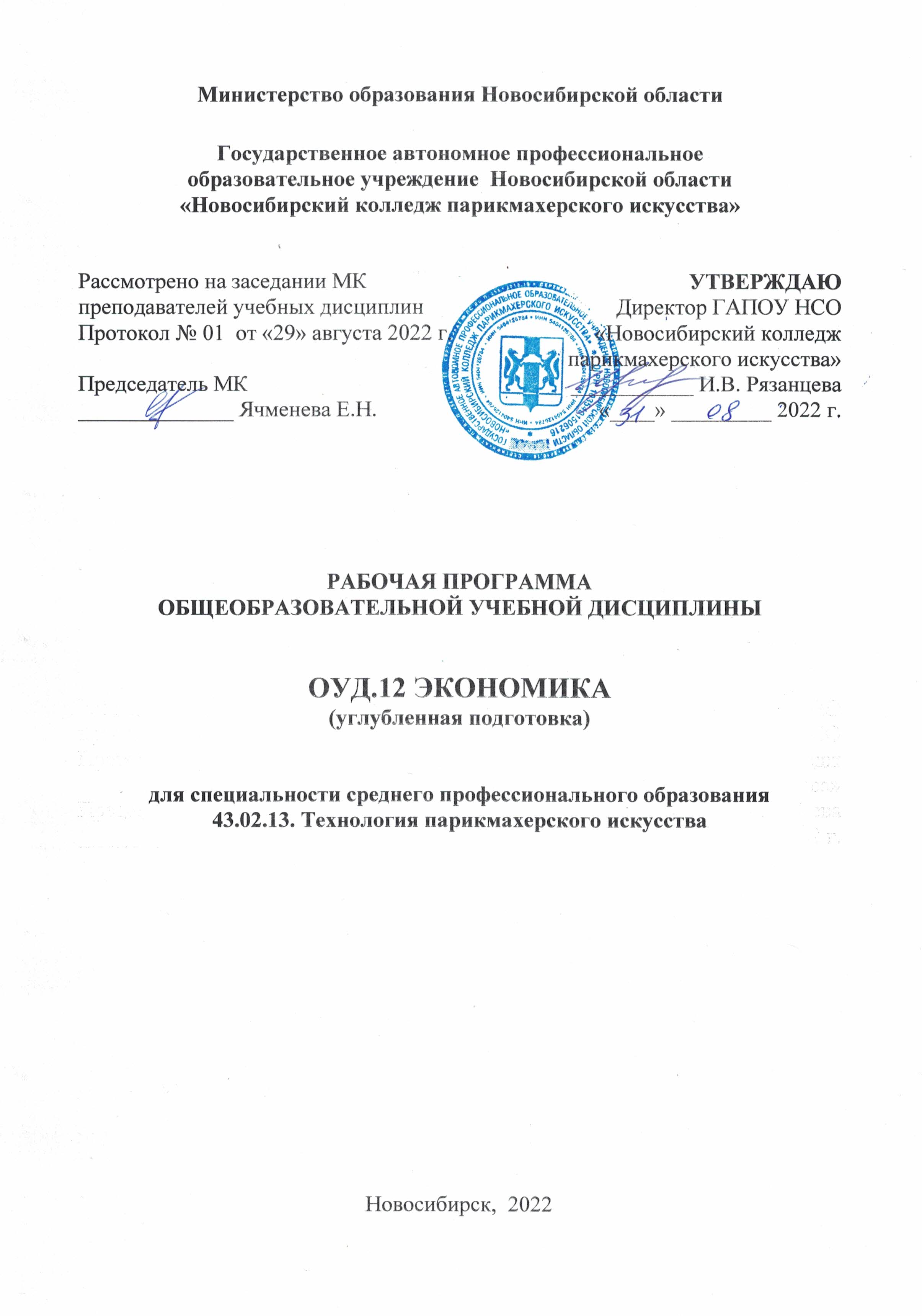 РАБОЧАЯ ПРОГРАММАОБЩЕОБРАЗОВАТЕЛЬНОЙ УЧЕБНОЙ ДИСЦИПЛИНЫОУД.09 ЭКОНОМИКА(углубленная подготовка)для специальности среднего профессионального образования 43.02.13. Технология парикмахерского искусстваНовосибирск,  2022РАБОЧАЯ  ПРОГРАММА ОБЩЕОБРАЗОВАТЕЛЬНОЙ УЧЕБНОЙ ДИСЦИПЛИНЫ ЭКОНОМИКА(углубленная подготовка)для специальности среднего профессионального образования43.02.13. Технология парикмахерского искусстваРазработчики:  Алферова Л.С., зам директора по УПР Черновская О.С., преподаватель  экономических дисциплин 1ККЧерницкая Н.В., методист ВК Программа разработана:в соответствии с федеральным государственным стандартом среднего профессионального образования 43.02.13. «Технология парикмахерского искусства», в соответствии с федеральным государственным образовательным стандартом среднего общего образования, в соответствии с Рекомендациями по организации получения СОО в пределах освоения образовательных программ СПО на базе ООО с учетом требований ФГОС и получаемой профессии или специальности СПО (письмо Департамента государственной политики в сфере подготовки рабочих кадров и ДПО Минобрнауки России от 17.03.2015 № 06-259) (в ред. 2017г.),в соответствии с Инструктивно-методическим письмом по организации применения современных методик и программ преподавания по общеобразовательным дисциплинам в системе среднего профессионального образования, учитывающих образовательные потребности обучающихся образовательных организаций, реализующих программы среднего профессионального образования (письмо Департамента государственной политики в сфере СПО И ПО Минпросвещения России от 20.07.2020 № 05-772),с учетом Примерной основной образовательной программы среднего общего образования, одобренной решением федерального учебно-методического объединения по общему образованию (протокол от 28 июня 2016 г. № 2/16-з), с учетом Концепции преподавания общеобразовательных дисциплин с учетом профессиональной направленности программ СПО, реализуемых на базе ООО (распоряжение Минпросвещения России от 30.04.2021 № Р-98в соответствии с учебным планом  ГАПОУ НСО «Новосибирский колледж парикмахерского искусства». 	Программа рассмотрена на заседании методической комиссии преподавателей учебных дисциплин 29 августа 2022 г. (Протокол №1), рекомендована для практического применения в учебном процессе.СодержаниеПОЯСНИТЕЛЬНАЯ ЗАПИСКА	Рабочая программа общеобразовательной учебной дисциплины «Экономика» предназначена для изучения экономики в ГАПОУ НСО «Новосибирский колледж парикмахерского искусства», реализующем образовательную программу среднего общего образования в пределах освоения программы подготовки специалистов среднего звена (ППССЗ) по специальности СПО 43.02.13. «Технология парикмахерского искусства» на базе основного общего образования.	Рабочая программа разработана на основе требований ФГОС среднего общего образования, предъявляемых к структуре, содержанию и результатам освоения учебной дисциплины «Экономика», в соответствии с Рекомендациями по организации получения среднего общего образования в пределах освоения образовательных программ среднего профессионального образования на базе основного общего образования с учетом требований федеральных государственных образовательных стандартов и получаемой профессии или специальности среднего профессионального образования (письмо Департамента государственной политики в сфере подготовки рабочих кадров и ДПО Минобрнауки России от 17.03.2015 № 06-259), с учетом Примерной основной образовательной программы среднего общего образования, одобренной решением федерального учебно-методического объединения по общему образованию (протокол от 28 июня 2016 г. № 2/16-з).Содержание рабочей программы «Экономика» на углубленном уровне направлено на достижение следующих задач:формирование у обучающихся представлений об экономической науке как системе теоретических и прикладных наук; особенностях ее методологии и применимости экономического анализа в других социальных науках; понимание эволюции и сущности основных направлений современной экономической науки;овладение системными экономическими знаниями, включая современные научные методы познания и опыт самостоятельной исследовательской деятельности в области экономики;овладение приемами работы со статистической, фактической и аналитической экономической информацией; умение самостоятельно анализировать и интерпретировать данные для решения теоретических и прикладных задач;умение оценивать и аргументировать собственную точку зрения по экономическим проблемам, различным аспектам социально-экономической политики государства;формирование системы знаний об институциональных преобразованиях российской экономики при переходе к рыночной системе, о динамике основных макроэкономических показателей и современной ситуации в экономике России.	В рабочую программу включено содержание, направленное на формирование у обучающихся компетенций, необходимых для качественного освоения ППССЗ на базе основного общего образования с получением среднего общего образования.	Рабочая программа может использоваться другими профессиональными образовательными организациями, реализующими образовательную программу среднего общего образования в пределах освоения ППССЗ. ОБЩАЯ ХАРАКТЕРИСТИКА УЧЕБНОЙ ДИСЦИПЛИНЫ«ЭКОНОМИКА»	В современных условиях глобализации развития мировой экономики, усложнения, интенсификации и увеличения напряженности профессиональной деятельности специалистов существенно возрастает общественно-производственное значение экономических знаний для каждого человека. Возникает необходимость формирования представлений об экономической науке как системе теоретических и прикладных наук, владения базовыми экономическими знаниями, опыта исследовательской деятельности.	Экономика изучает жизнь общества и государства с позиции экономической теории, выделяет различные уровни экономики, которые характеризуют деятельность индивидов, семей, предприятий в области микроэкономики, макроэкономические процессы на государственном и международном уровне. Содержание учебной дисциплины «Экономика» является начальной ступенью в освоении норм и правил деятельности экономических институтов: муниципальных округов, субъектов Федерации, в целом Российской Федерации и экономических отношений международного уровня.	Изучение экономики в ГАПОУ НСО «Новосибирский колледж парикмахерского искусства», реализующем образовательную программу среднего общего образования в пределах освоения ППССЗ на базе основного общего образования, имеет свои особенности в зависимости от социально-экономического профиля профессионального образования. Это выражается в содержании обучения, количестве часов, выделяемых на изучение отдельных тем программы, глубине их освоения обучающимися, объеме и характере практических занятий, видах внеаудиторной самостоятельной работы обучающихся.В ГАПОУ НСО «Новосибирский колледж парикмахерского искусства» экономика изучается как профильная общеобразовательная дисциплина на углубленном уровне с учетом социально-экономического профиля получаемого профессионального образования. Особое внимание при изучении учебной дисциплины уделяется:формированию у обучающихся современного экономического мышления, потребности в экономических знаниях;овладению умением подходить к событиям общественной и политической жизни с экономической точки зрения, используя различные источники информации;воспитанию уважения к труду и предпринимательской деятельности;формированию готовности использовать приобретенные знания в последующей трудовой деятельности.Особенности обучения будущих специалистов индустрии красоты связаны с необходимостью глубокого овладения экономическими знаниями о профессиональной деятельности.  Поэтому в соответствии с учебным планом колледжа, количество часов на учебную дисциплину «Экономика» увеличено до 142 ч. (с учетом внеаудиторной самостоятельной работы). Это необходимо для включения в содержание  обучения профессиональных вопросов, которые нашли свое отражение в количестве часов, выделяемых на изучение отдельных тем программы, глубине их освоения обучающимися, объеме и характере практических занятий, видах внеаудиторной самостоятельной работы обучающихся.  В рамках изучения дисциплины «Экономика» может быть предусмотрено выполнение индивидуального проекта - особой формы организации деятельности обучающихся (учебное исследование или учебный проект).	Изучение общеобразовательной учебной дисциплины «Экономика» завершается подведением итогов в форме дифференцированного зачета в рамках промежуточной аттестации обучающихся в процессе освоения ППССЗ на базе основного общего образования с получением среднего общего образования.1.2 МЕСТО УЧЕБНОЙ ДИСЦИПЛИНЫ В УЧЕБНОМ ПЛАНЕ	Учебная дисциплина «Экономика» является учебным предметом по выбору из обязательной предметной области «Общественные науки» ФГОС среднего общего образования.	В ГАПОУ НСО «Новосибирский колледж парикмахерского искусства» учебная дисциплина «Экономика» изучается в общеобразовательном цикле учебного плана ППССЗ на базе основного общего образования с получением среднего общего образования.	В учебном плане ППССЗ учебная дисциплина «Экономика» находится в составе общеобразовательных учебных дисциплин по выбору, формируемых из обязательных предметных областей ФГОС среднего общего образования, для специальности СПО «Технология парикмахерского искусства». ТРЕБОВАНИЯ К РЕЗУЛЬТАТАМ ОСВОЕНИЯ УЧЕБНОЙ ДИСЦИПЛИНЫ1.3.1. Личностные результаты освоения дисциплины «Экономика»  Личностные результаты в сфере отношений обучающихся к себе, к своему здоровью, к познанию себя:ориентация обучающихся на достижение личного счастья, реализацию позитивных жизненных перспектив, инициативность, креативность, готовность и способность к личностному самоопределению, способность ставить цели и строить жизненные планы;готовность и способность обеспечить себе и своим близким достойную жизнь в процессе самостоятельной, творческой и ответственной деятельности;готовность и способность обучающихся к отстаиванию личного достоинства, собственного мнения, готовность и способность вырабатывать собственную позицию по отношению к общественно-политическим событиям прошлого и настоящего на основе осознания и осмысления истории, духовных ценностей и достижений нашей страны;готовность и способность обучающихся к саморазвитию и самовоспитанию в соответствии с общечеловеческими ценностями и идеалами гражданского общества.Личностные результаты в сфере отношений обучающихся к России как к Родине (Отечеству): российская идентичность, способность к осознанию российской идентичности в поликультурном социуме, чувство причастности к историко-культурной общности российского народа и судьбе России, патриотизм, готовность к служению Отечеству, его защите; уважение к своему народу, чувство ответственности перед Родиной, гордости за свой край, свою Родину, прошлое и настоящее многонационального народа России, уважение к государственным символам (герб, флаг, гимн).Личностные результаты в сфере отношений обучающихся к закону, государству и к гражданскому обществу: гражданственность, гражданская позиция активного и ответственного члена российского общества, осознающего свои конституционные права и обязанности, уважающего закон и правопорядок, осознанно принимающего традиционные национальные и общечеловеческие гуманистические и демократические ценности, готового к участию в общественной жизни;признание неотчуждаемости основных прав и свобод человека, которые принадлежат каждому от рождения, готовность к осуществлению собственных прав и свобод без нарушения прав и свобод других лиц, готовность отстаивать собственные права и свободы человека и гражданина согласно общепризнанным принципам и нормам международного права и в соответствии с Конституцией Российской Федерации, правовая и политическая грамотность;готовность обучающихся к конструктивному участию в принятии решений, затрагивающих их права и интересы, в том числе в различных формах общественной самоорганизации, самоуправления, общественно значимой деятельности; приверженность идеям интернационализма, дружбы, равенства, взаимопомощи народов; воспитание уважительного отношения к национальному достоинству людей, их чувствам, религиозным убеждениям;  готовность обучающихся противостоять идеологии экстремизма, национализма, ксенофобии; коррупции; дискриминации по социальным, религиозным, расовым, национальным признакам и другим негативным социальным явлениям. Личностные результаты в сфере отношений обучающихся с окружающими людьми: нравственное сознание и поведение на основе усвоения общечеловеческих ценностей, толерантного сознания и поведения в поликультурном мире, готовности и способности вести диалог с другими людьми, достигать в нем взаимопонимания, находить общие цели и сотрудничать для их достижения; принятие гуманистических ценностей, осознанное, уважительное и доброжелательное отношение к другому человеку, его мнению, мировоззрению;способность к сопереживанию и формирование позитивного отношения к людям, в том числе к лицам с ограниченными возможностями здоровья и инвалидам; бережное, ответственное и компетентное отношение к физическому и психологическому здоровью других людей, умение оказывать первую помощь;формирование выраженной в поведении нравственной позиции, в том числе способности к сознательному выбору добра, нравственного сознания и поведения на основе усвоения общечеловеческих ценностей и нравственных чувств (чести, долга, справедливости, милосердия и дружелюбия); развитие компетенций сотрудничества со сверстниками, детьми младшего возраста, взрослыми в образовательной, общественно полезной, учебно-исследовательской, проектной и других видах деятельности. Личностные результаты в сфере отношений обучающихся к окружающему миру, живой природе, художественной культуре: мировоззрение, соответствующее современному уровню развития науки, значимости науки, готовность к научно-техническому творчеству, владение достоверной информацией о передовых достижениях и открытиях мировой и отечественной науки, заинтересованность в научных знаниях об устройстве мира и общества;готовность и способность к образованию, в том числе самообразованию, на протяжении всей жизни; сознательное отношение к непрерывному образованию как условию успешной профессиональной и общественной деятельности; экологическая культура, бережное отношения к родной земле, природным богатствам России и мира; понимание влияния социально-экономических процессов на состояние природной и социальной среды, ответственность за состояние природных ресурсов; умения и навыки разумного природопользования, нетерпимое отношение к действиям, приносящим вред экологии; приобретение опыта эколого-направленной деятельности.Личностные результаты в сфере отношений обучающихся к семье и родителям, в том числе подготовка к семейной жизни:ответственное отношение к созданию семьи на основе осознанного принятия ценностей семейной жизни; положительный образ семьи, родительства (отцовства и материнства), интериоризация традиционных семейных ценностей. Личностные результаты в сфере отношения обучающихся к труду, в сфере социально-экономических отношений:уважение ко всем формам собственности, готовность к защите своей собственности, осознанный выбор будущей профессии как путь и способ реализации собственных жизненных планов;готовность обучающихся к трудовой профессиональной деятельности как к возможности участия в решении личных, общественных, государственных, общенациональных проблем;потребность трудиться, уважение к труду и людям труда, трудовым достижениям, добросовестное, ответственное и творческое отношение к разным видам трудовой деятельности;готовность к самообслуживанию, включая обучение и выполнение домашних обязанностей.Личностные результаты в сфере физического, психологического, социального и академического благополучия обучающихся:физическое, эмоционально-психологическое, социальное благополучие обучающихся в жизни образовательной организации, ощущение детьми безопасности и психологического комфорта, информационной безопасности.1.3.2 Метапредметные результаты освоения учебной дисциплиныМетапредметные результаты освоения УД «Экономика» представлены тремя группами универсальных учебных действий (УУД).Регулятивные универсальные учебные действияВыпускник научится:самостоятельно определять цели, задавать параметры и критерии, по которым можно определить, что цель достигнута;оценивать возможные последствия достижения поставленной цели в деятельности, собственной жизни и жизни окружающих людей, основываясь на соображениях этики и морали;ставить и формулировать собственные задачи в образовательной деятельности и жизненных ситуациях;оценивать ресурсы, в том числе время и другие нематериальные ресурсы, необходимые для достижения поставленной цели;выбирать путь достижения цели, планировать решение поставленных задач, оптимизируя материальные и нематериальные затраты; организовывать эффективный поиск ресурсов, необходимых для достижения поставленной цели;сопоставлять полученный результат деятельности с поставленной заранее целью.2. Познавательные универсальные учебные действияВыпускник научится: искать и находить обобщенные способы решения задач, в том числе, осуществлять развернутый информационный поиск и ставить на его основе новые (учебные и познавательные) задачи;критически оценивать и интерпретировать информацию с разных позиций,  распознавать и фиксировать противоречия в информационных источниках;использовать различные модельно-схематические средства для представления существенных связей и отношений, а также противоречий, выявленных в информационных источниках;находить и приводить критические аргументы в отношении действий и суждений другого; спокойно и разумно относиться к критическим замечаниям в отношении собственного суждения, рассматривать их как ресурс собственного развития;выходить за рамки учебного предмета и осуществлять целенаправленный поиск возможностей для  широкого переноса средств и способов действия;выстраивать индивидуальную образовательную траекторию, учитывая ограничения со стороны других участников и ресурсные ограничения;менять и удерживать разные позиции в познавательной деятельности.Коммуникативные универсальные учебные действияВыпускник научится:осуществлять деловую коммуникацию как со сверстниками, так и со взрослыми (как внутри образовательной организации, так и за ее пределами), подбирать партнеров для деловой коммуникации исходя из соображений результативности взаимодействия, а не личных симпатий;при осуществлении групповой работы быть как руководителем, так и членом команды в разных ролях (генератор идей, критик, исполнитель, выступающий, эксперт и т.д.);координировать и выполнять работу в условиях реального, виртуального и комбинированного взаимодействия;развернуто, логично и точно излагать свою точку зрения с использованием адекватных (устных и письменных) языковых средств;распознавать конфликтогенные ситуации и предотвращать конфликты до их активной фазы, выстраивать деловую и образовательную коммуникацию, избегая личностных оценочных суждений.1.3.3. Планируемые предметные результаты освоения учебной дисциплины «Экономика»   Выпускник на углубленном уровне научится:Основные концепции экономикиОпределять границы применимости методов экономической теории;анализировать проблему альтернативной стоимости;объяснять проблему ограниченности экономических ресурсов;представлять в виде инфографики кривую производственных возможностей и характеризовать ее;иллюстрировать примерами факторы производства;характеризовать типы экономических систем;различать абсолютные и сравнительные преимущества в издержках производства.МикроэкономикаАнализировать структуру бюджета собственной семьи;строить личный финансовый план;анализировать ситуацию на реальных рынках с точки зрения продавцов и покупателей;принимать рациональные решения в условиях относительной ограниченности доступных ресурсов;анализировать собственное потребительское поведение;определять роль кредита в современной экономике;применять навыки расчета сумм кредита и ипотеки в реальной жизни;объяснять на примерах и представлять в виде инфографики законы спроса и предложения;определять значимость и классифицировать условия, влияющие на спрос и предложение;приводить примеры товаров Гиффена;объяснять на примерах эластичность спроса и предложения;объяснять и отличать организационно-правовые формы предпринимательской деятельности;приводить примеры российских предприятий разных организационно-правовых форм;объяснять практическое назначение франчайзинга и сферы его применения;различать и представлять посредством инфографики виды издержек производства;анализировать издержки, выручку и прибыль фирмы;объяснять эффект масштабирования и мультиплицирования для экономики государства;объяснять социально-экономическую роль и функции предпринимательства;сравнивать виды ценных бумаг;анализировать страховые услуги;определять практическое назначение основных функций менеджмента;определять место маркетинга в деятельности организации;приводить примеры эффективной рекламы;разрабатывать бизнес-план;сравнивать рынки с интенсивной и несовершенной конкуренцией;называть цели антимонопольной политики государства;объяснять взаимосвязь факторов производства и факторов дохода;приводить примеры факторов, влияющих на производительность труда.МакроэкономикаОбъяснять на примерах различные роли государства в рыночной экономике;характеризовать доходную и расходную части государственного бюджета;определять основные виды налогов для различных субъектов и экономических моделей;указывать основные последствия макроэкономических проблем;объяснять макроэкономическое равновесие в модели «AD-AS»;приводить примеры сфер применения показателя ВВП;приводить примеры экономической функции денег в реальной жизни;различать сферы применения различных форм денег;определять денежные агрегаты и факторы, влияющие на формирование величины денежной массы;объяснять взаимосвязь основных элементов банковской системы;приводить примеры, как банки делают деньги;приводить примеры различных видов инфляции;находить в реальных ситуациях последствия инфляции;применять способы анализа индекса потребительских цен;характеризовать основные направления антиинфляционной политики государства;различать виды безработицы;находить в реальных условиях причины и последствия безработицы;определять целесообразность мер государственной политики для снижения уровня безработицы;приводить примеры факторов, влияющих на экономический рост;приводить примеры экономических циклов в разные исторические эпохи.Международная экономикаОбъяснять назначение международной торговли;анализировать систему регулирования внешней торговли на государственном уровне;различать экспорт и импорт;анализировать курсы мировых валют;объяснять влияние международных экономических факторов на валютный курс;различать виды международных расчетов;анализировать глобальные проблемы международных экономических отношений;объяснять роль экономических организаций в социально-экономическом развитии общества;объяснять особенности современной экономики России.Выпускник на углубленном уровне получит возможность научиться:Основные концепции экономикиКритически осмысливать актуальную экономическую информацию, поступающую из разных источников, и формулировать на этой основе собственные заключения и оценочные суждения;анализировать события общественной и политической жизни с экономической точки зрения, используя различные источники информации;владеть приемами работы с аналитической экономической информацией;оценивать происходящие события и поведение людей с экономической точки зрения;использовать приобретенные знания для решения практических задач, основанных на ситуациях, связанных с описанием состояния российской экономики;анализировать экономическую информацию по заданной теме в источниках различного типа и источниках, созданных в различных знаковых системах (текст, таблица, график, диаграмма, аудиовизуальный ряд и др.).МикроэкономикаПрименять полученные теоретические и практические знания для определения экономически рационального, правомерного и социально одобряемого поведения;оценивать и принимать ответственность за рациональные решения и их возможные последствия для себя, своего окружения и общества в целом;критически осмысливать актуальную экономическую информацию по микроэкономике, поступающую из разных источников, и формулировать на этой основе собственные заключения и оценочные суждения;объективно оценивать и анализировать экономическую информацию, критически относиться к псевдонаучной информации, недобросовестной рекламе в средствах массовой информации;использовать приобретенные ключевые компетенции по микроэкономике для самостоятельной исследовательской деятельности в области экономики;применять теоретические знания по микроэкономике для практической деятельности и повседневной жизни;понимать необходимость соблюдения предписаний, предлагаемых в договорах по кредитам, ипотеке, вкладам и др.;оценивать происходящие события и поведение людей с экономической точки зрения;сопоставлять свои потребности и возможности, оптимально распределять свои материальные и трудовые ресурсы, составлять личный финансовый план;рационально и экономно обращаться с деньгами в повседневной жизни;создавать алгоритмы для совершенствования собственной познавательной деятельности творческого и поисково-исследовательского характера;решать с опорой на полученные знания практические задачи, отражающие типичные жизненные ситуации;грамотно применять полученные знания для исполнения типичных экономических ролей: в качестве потребителя, члена семьи и гражданина;моделировать и рассчитывать проект индивидуального бизнес-плана.МакроэкономикаОбъективно оценивать и анализировать экономическую информацию по макроэкономике, критически относиться к псевдонаучной информации;владеть способностью анализировать денежно-кредитную и налогово-бюджетную политику, используемую государством для стабилизации экономики и поддержания устойчивого экономического роста;использовать нормативные правовые документы при выполнении учебно-исследовательских проектов, нацеленных на решение разнообразных макроэкономических задач;анализировать события общественной и политической жизни разных стран с экономической точки зрения, используя различные источники информации;осознавать значение теоретических знаний по макроэкономике для практической деятельности и повседневной жизни;оценивать происходящие мировые события и поведение людей с экономической точки зрения;использовать приобретенные знания для решения практических задач, основанных на ситуациях, связанных с описанием состояния российской и других экономик;анализировать динамику основных макроэкономических показателей и современной ситуации в экономике России;решать с опорой на полученные знания практические задачи, отражающие типичные макроэкономические ситуации;грамотно применять полученные знания для исполнения типичных экономических ролей: в качестве гражданина и налогоплательщика;отделять основную экономическую информацию по макроэкономике от второстепенной, критически оценивать достоверность полученной информации из неадаптированных источников;аргументировать собственную точку зрения по экономическим проблемам, различным аспектам социально-экономической политики государства.Международная экономикаРаботать с материалами средств массовой информации, составлять обзоры прессы по международным экономическим проблемам, находить, собирать и первично обобщать фактический материал, делая обоснованные выводы;анализировать социально значимые проблемы и процессы с экономической точки зрения, используя различные источники информации;оценивать происходящие мировые события с экономической точки зрения;ориентироваться в мировых экономических, экологических, демографических, миграционных процессах, понимать механизм взаимовлияния планетарной среды и мировой экономики;создавать алгоритмы для совершенствования собственной познавательной деятельности творческого и поискового характера;решать с опорой на полученные знания практические задачи, отражающие типичные жизненные ситуации;анализировать взаимосвязи учебного предмета с особенностями профессий и профессиональной деятельности, в основе которых лежат экономические знания по данному учебному предмету;использовать экономические знания и опыт самостоятельной исследовательской деятельности в области экономики;владеть пониманием особенностей формирования рыночной экономики и роли государства в современном мире.СТРУКТУРА И СОДЕРЖАНИЕ УЧЕБНОЙ ДИСЦИПЛИНЫ2.1 СОДЕРЖАНИЕ УЧЕБНОЙ ДИСЦИПЛИНЫ1. ВведениеСодержание учебной дисциплины «Экономика» и ее задачи при освоении обучающимися профессий СПО и специальностей СПО для подготовки специалистов в условиях многообразия и равноправия различных форм собственности. Связь с другими учебными дисциплинами, теорией и практикой рыночной экономики.2. Экономика и экономическая наука2.1. Потребности человека и ограниченность ресурсовПонятие экономики. Экономические потребности общества. Свободные и экономические блага общества. Важнейшие экономические ресурсы: труд, земля, капитал, предпринимательство. Ограниченность экономических ресурсов — главная проблема экономики. Границы производственных возможностей. 2.2. Факторы производства. Прибыль и рентабельностьФакторы производства. Заработная плата. Формы оплаты труда. По-ощрительные системы оплаты труда. Прибыль. Структура прибыли. Планирование прибыли. Рентабельность. Рента. Земельная рента. Научные подходы к категории процента. Основные теории происхождения процента.Выбор и альтернативная стоимостьЭкономический выбор. Метод научной абстракции. Стоимость. Потребительная и меновая стоимость. Альтернативная стоимость. Альтернативные затраты.Типы экономических системТрадиционная экономика. «Чистая» рыночная экономика. Механизм свободного образования цен. Принцип рациональности. Основные государственные функции при рыночной экономике. Административно-командная экономика. Условия функционирования командной экономики. Смешанная экономика. Модели смешанной экономики. Участие государства в хозяйственной деятельности.2.5. Собственность и конкуренцияПонятие собственности. Собственность как основа социально-экономических отношений. Собственность как экономическая категория в современном понимании. Формы собственности: государственная, муниципальная, частная. Конкуренция. Совершенная конкуренция. Условия совершенной конкуренции. Монополия. Монополистическая конкуренция. Олигополия. Политика защиты и антимонопольное законодательство.2.6. Экономическая свобода. Значение специализации и обменаПонятие экономической свободы. Специализация и ее значение для формирования рынка. Понятие обмена. Организованный и хаотичный обмен. Принудительный и добровольный обмен. Товарный обмен. Ступени или формы обмена. Выгоды обмена. Абсолютные и сравнительные преимущества.Практические занятияМесто и роль знаний по экономике в жизни общества.Анализ основных экономических показателей: прибыль, рентабельность. Методы анализа прибыли.Кривая спроса и цены.Типы экономических систем.Семейный бюджетСемейный бюджет. Источники доходов семьи. Основные виды расходов семьи. Личный располагаемый доход. Реальные и номинальные доходы семьи. Сбережения населения. Потребительский кредит. Ипотечный кредит. Практические занятияС согласия родителей просчитать семейный бюджет.Проанализировать два основных вида семейных доходов.Инфляция и ее последствия для семейного бюджета.Безработица и ее экономическое влияние на семью.Составить и проанализировать доходы и расходы семьи.Товар и его стоимостьПонятие стоимости товара. Соотношение полезности и стоимости товаров.Практические занятияПонятие цены. Понятие стоимости товара.Мнения ученых экономистов XVII — XVIII веков по данному вопросу.Теория трудовой стоимости, теория предельной полезности, теория предельной полезности и издержек производства.Рыночная экономикаРыночный механизм. Рыночное равновесие. Рыночные структурыСпрос, величина спроса, закон спроса, индивидуальный и рыночный спрос. Товары Гиффена. Факторы спроса. Эластичность спроса по цене. Эластичность спроса по доходу. Заменяющие и дополняющие товары, перекрестная эластичность спроса. Предложение, величина предложения, закон предложения, индивидуальное и рыночное предложение. Факторы предложения. Эластичность предложения. Рыночное равновесие, равновесная цена.Экономика предприятия: цели, организационные формыПредприятие (фирма). Основные признаки предприятия. Предпринимательская деятельность. Виды предпринимательской деятельности. Цели предпринимательской деятельности. Структура целей организации, ее миссия. Классификация предприятий. Организационно-правовые формы предприятий по российскому законодательству.Организация производстваОбщая производственная структура предприятия. Инфраструктура предприятия. Типы производственной структуры хозяйствующих субъектов. Производственный и технологический процесс. Производственный цикл. Основные формы организации производства. Основной капитал. Классификация элементов основного капитала. Оборотный капитал. Роль оборотного капитала в процессе производства. Оборотные средства. Производственная функция. Материально-технические и социальноэкономические факторы. Нормирование труда. Характеристика производительности труда. Методы измерения производительности труда. Показатели уровня производительности труда.Производственные затраты. Бюджет затратИздержки предприятия и себестоимость его продукции. Экономические и бухгалтерские затраты и прибыль. Сметы затрат на производство. Постоянные и переменные издержки. Средние и предельные переменные издержки.  Факторы, влияющие на себестоимость. Ценообразование. Практические занятияРассмотреть понятие предприятия и его роль в рыночной экономике.Рассмотреть типы коммерческих организаций.Расходы организации, экономическое содержание.Труд и заработная платаРынок труда. Заработная плата и мотивация трудаПроблемы спроса на экономические ресурсы. Фактор труд и его цена. Рынок труда и его субъекты. Цена труда. Понятие заработной платы. Номинальная и реальная заработная плата. Организация оплаты труда. Форма оплаты труда. Поощрительные системы оплаты труда. Минимальная оплата труда. Дискриминация на рынке труда.6.2. Безработица. Политика государства в области занятостиБезработица. Фрикционная безработица. Структурная безработица. Циклическая безработица. Управление занятостью. Политика государства в области занятости населения.6.3. Наемный труд и профессиональные союзыПравовая основа деятельности профсоюзов. Основные права профсоюзов. Гарантии прав профсоюзов. Защита прав профсоюзов. Обязанности профсоюзов. Модели функционирования рынка труда с участием профсоюзов.Практические занятияОсновные способы купли-продажи рабочей силы.Заработная плата (позиция работника и работодателя).Нормы трудового кодекса о легальной заработной плате.Деньги и банкиДеньги и их роль в экономикеДеньги: сущность и функции. Деньги как средство обращения. Деньги как мера стоимости. Деньги как средство накопления. Деньги как средство платежа. Проблема ликвидности. Закон денежного обращения. Уравнение обмена. Денежный запас. Роль денег в экономике.Банковская системаПонятие банковской системы. Двухуровневая банковская система РФ. Правовое положение центрального банка (ЦБ) РФ. Основные функции и задачи ЦБ РФ. Инструменты и методы проведения кредитно-денежной политики. Понятие и функции коммерческих банков. Лицензии на осуществление операций. Виды банковских операций. Специализированные кредитно-финансовые учреждения.Ценные бумаги: акции, облигации. Фондовый рынокЦенные бумаги и их виды. Акции. Номинальная стоимость курса акций. Облигации. Рынок ценных бумаг. Первичный и вторичный рынок. Организованный и неорганизованный рынок. Фондовая биржа и ее функции. Аккумуляция капитала. Межотраслевые переливы капитала. Переход управления к эффективному собственнику. Биржевые спекуляции. Биржи в России.Инфляция и ее социальные последствияИнфляция и дефляция. Измерение уровня инфляции. Виды инфляции. Причины инфляции. Последствия инфляции. Инфляция спроса. Инфляция предложения. Государственная система антиинфляционных мер. Практические занятияПроисхождение денег: монет, бумажных и символических денег.Экономическое понятие функции денег.Особенности экономического обращения ценных бумаг: документарных и бездокументарных.Государство и экономикаРоль государства в развитии экономики 	Государство как рыночный субъект. Экономические функции государства. Принципы и цели государственного регулирования. Правовое регулирование экономики. Финансовое регулирование. Социальное регулирование. Общественные блага и спрос на них.Налоги и налогообложениеСистема налогообложения. Принципы и методы построения налоговой системы. Понятие налогов. Виды налогов. Элементы налога и способы его взимания. Система и функции налоговых органов.Государственный бюджет. Дефицит и профицит бюджетаПонятие государственного бюджета. Основные статьи доходов государственного бюджета. Структура бюджетных расходов. Дефицит и профицит государственного бюджета. Роль государства в кругообороте доходов и расходов. Государственный долг и его структура.Показатели экономического роста. Экономические циклыПонятие валового внутреннего продукта (ВВП). Цели национального производства и состав ВВП. Методы расчета ВВП. Метод потока расходов. Метод потока доходов. Метод добавленной стоимости. Неравенство доходов и его измерение. Номинальный и реальный ввп. Экономический цикл. Основные факторы экономического роста.Основы денежно-кредитной политики государстваПонятие денежно-кредитной политики. Цели и задачи денежно-кредитной политики. Инструменты денежно-кредитной политики. Операции на открытом рынке. Политика изменения учетной ставки. Нормы обязательных резервов. Политика «дорогих» и «дешевых» денег. Эффективность и границы денежно-кредитного регулирования.Практические занятияКак сочетаются механизм свободной конкуренции и система государственного регулирования экономики.Перечислить и раскрыть методы государственного регулирования рыночной экономики.Как возникло налогообложение, всегда ли оно существовало?Раскрыть понятия: «штрафы», «санкции», «возмещение ущерба».Отличительные черты развития налоговой системы в России.Принципы налогообложения и способы взимания налогов.Дать анализ федерального закона «О государственном бюджете РФ» на текущий год. Обратить внимание на статьи, выделенные на социальные расходы.Международная экономикаМеждународная торговля — индикатор интеграции национальных экономикМеждународная торговля и мировой рынок. Международное разделение труда. Элементы теории сравнительных преимуществ. Международная торговая политика. Протекционизм в международной торговой политике. Причины ограничений в международной торговле. Фритредерство. Таможенная пошлина. Государственная политика в области международной торговли.Валюта. Обменные курсы валютПонятие валюты. Валютный курс и его харатеристики. Спот-курс. Форвардный курс. Конвертируемость валюты. Динамика валютного курса. Факторы, определяющие валютные курсы: объем денежной массы, объем валового внутреннего продукта, паритет покупательной способности, колебания циклического характера, различия в процентных ставках и переливы капитала, ожидания относительно будущей динамики валютного курса.Глобализация мировой экономикиМеждународные экономические организации. Глобальные экономические проблемы.Особенности современной экономики России.Экономические реформы в России. Экономический рост. Инвестиционный климат в современной россии. Россия и мировая экономика.Практические занятияСтруктурные сдвиги в мировой экономике и их влияние на процессы в национальных экономиках.Особенности международной торговли.Сформулируйте теорию сравнительных издержек.Принципы валютного регулирования и валютного контроля в российской федерации. Порядок регулирования валютных курсов.Порядок регулирования работ международных валютных бирж.Как учитываются интересы экспортеров и импортеров при определении валютного курса?Какими факторами характеризуются производственные различия национальных экономик?Темы рефератов (докладов), индивидуальных проектовЛауреаты нобелевской премии по экономике и их вклад в развитие экономической мысли.Организация предпринимательской деятельности. Проблемы ее реализации на современном этапе развития.Роль малого бизнеса в развитии экономики рф (региона, муниципального образования).Фискальная (налоговая) политика и ее роль в стабилизации экономики.Бюджетный дефицит и концепции его регулирования.Уровень жизни: понятие и факторы, его определяющие.Экономические кризисы в истории россии.Центральный банк рф и его роль.Особенности миграционных процессов во второй половине хх века.Проблемы вступления россии в вто.Россия на рынке технологий.Финансовый кризис 1998 года в россии.Проблемы европейской интеграции: углубление и расширение ес.Электронные рынки как феномен мировой экономики.Оффшорный бизнес и его роль в экономике россии.Внешний долг россии и проблемы его урегулирования.Мировой опыт свободных экономических зон.Возникновение и эволюция денег на руси.Международные валютно-финансовые организации.Теории глобализации (Т.Левитт, Дж.Стиглиц, Ж.П. Аллегре, П.Даниелс).ТЕМАТИЧЕСКОЕ ПЛАНИРОВАНИЕПри реализации содержания общеобразовательной учебной дисциплины «Экономика» в пределах освоения ППССЗ «Технология парикмахерского искусства» в соответствии с социально-экономическим профилем профессионального образования на базе основного общего образования с получением среднего общего образования максимальная учебная нагрузка обучающихся составляет 142 часа; из них аудиторная (обязательная) нагрузка обучающихся, включая практические занятия, — 95 часа; внеаудиторная самостоятельная работа обучающихся — 47 часов.2.3 РАБОЧИЙ ТЕМАТИЧЕСКИЙ ПЛАН2.4 ХАРАКТЕРИСТИКА ОСНОВНЫХ ВИДОВ ДЕЯТЕЛЬНОСТИ ОБУЧАЮЩИХСЯ3. УЧЕБНО-МЕТОДИЧЕСКОЕ И МАТЕРИАЛЬНО-ТЕХНИЧЕСКОЕ ОБЕСПЕЧЕНИЕ ПРОГРАММЫ УЧЕБНОЙ ДИСЦИПЛИНЫ «ЭКОНОМИКА»Для освоения программы учебной дисциплины «Экономика» в ГАПОУ НСО «Новосибирский колледж парикмахерского искусства» имеется учебный кабинет общественных дисциплин, в котором обеспечен свободный доступ в Интернет во время учебного занятия и период внеучебной деятельности обучающихся.Помещение кабинета удовлетворяет Санитарно-эпидемиологических требованиям к организациям воспитания и обучения (СП 2.4.3648-20) и оснащено типовым оборудованием, указанным в настоящих требованиях, в том числе специализированной учебной мебелью и средствами обучения, достаточными для выполнения требований к уровню подготовки обучающихся.В кабинете имеется мультимедийное оборудование, посредством которого участники образовательного процесса могут просматривать визуальную информацию по экономике, создавать презентации, видеоматериалы, иные документы.В состав учебно-методического и материально-технического обеспечения программы учебной дисциплины «Экономика» входят:многофункциональный комплекс преподавателянаглядные пособия (комплекты учебных таблиц, плакатов, портретов выдающихся ученых и др.);информационно-коммуникативные средства;экранно-звуковые пособия;комплект технической документации, в том числе паспорта на средства обучения, инструкции по их использованию и технике безопасности;библиотечный фонд.В библиотечный фонд входят учебники, учебно-методические комплекты (УМК), обеспечивающие освоение учебной дисциплины «Экономика», рекомендованные или допущенные для использования в профессиональных образовательных организациях, реализующих образовательную программу среднего общего образования в пределах освоения ППССЗ на базе основного общего образования.Библиотечный фонд может быть дополнен энциклопедиями, справочниками, словарями, научной и научно-популярной литературой и другой по разным вопросам экономики.В процессе освоения программы учебной дисциплины «Экономика» обучающиеся имеют возможность доступа к электронным учебным материалам по экономике, имеющимся в свободном доступе в сети Интернет (электронные книги, практикумы, тесты и др.)4. РЕКОМЕНДУЕМАЯ ЛИТЕРАТУРАДля обучающихся1 Конституция Российской Федерации (принята всенародным голосованием 12.12.1993) (с поправками) // СЗ РФ. — Ст. 445.Гомола А.И., Кириллов В.Е., Жанин П.А. Экономика для профессий и специальностей социально-экономического профиля: учебник для студ. профессиональных образовательных организаций, осваивающих профессии и специальности СПО. — М., 2017.Жданова А.О., Савицкая Е.В. Финансовая грамотность: материалы для обучающихся. Среднее профессиональное образование. – М.: ВАКО, 2020. Жданова А.О., Савицкая Е.В. Финансовая грамотность: рабочая тетрадь. Среднее профессиональное образование. – М.: ВАКО, 2020. Липсиц И.В. Экономика (базовый уровень): учебник для 10—11 классов. — М., 2017.Соколова С.В. Экономика организации: учеб. для студ. учреждений сред. проф. образования/С.В. Соколова. – 5-е изд., стер. - М.: Издательский центр «Академия», 2020.Филиппова О.И., Волкова Л.А., Малецкая Н.В. Основы экономики и предпринимательства: рабочая тетрадь для студ. профессиональных образовательных организаций, осваивающих профессии и специальности СПО. — М., 2016.Череданова Л.Н. Основы экономики и предпринимательства: учебник для студ. профессиональных образовательных организаций, осваивающих профессии и специальности СПО. — М., 2017.Для преподавателейКонституция Российской Федерации (принята всенародным голосованием 12.12.1993) (с поправками) // СЗ РФ. — 2013. — № 4. — Ст. 445.Об образовании в Российской Федерации: федер. закон от 29.12. 2012 № 273-ФЗ (в действ. ред.)Федеральный закон от 02.12.2019 № 380-ФЗ «О федеральном бюджете на 2020 год и на плановый период 2021 и 2022 годов» // Собрание законодательства РФ. - 25.11.2019. (ред. от 18.03.2020г.).Приказ Министерства образования и науки РФ от 17.05.2012 № 413 «Об утверждении федерального государственного образовательного стандарта среднего (полного) общего образования» (зарегистрировано в Минюсте РФ 07.06.2012 № 24480).Приказ Министерства образования и науки РФ от 29.12.2014 № 1645 «О внесении изменений в Приказ Министерства образования и науки Российской Федерации от 17.05.2012 № 413 «“Об утверждении федерального государственного образовательного стандарта среднего (полного) общего образования”».Приказ Министерства образования и науки РФ от 31 декабря 2015 г. № 1578 "О внесении изменений в федеральный государственный образовательный стандарт среднего общего образования, утвержденный приказом Министерства образования и науки Российской Федерации от 17 мая 2012 г. № 413"Письмо Департамента государственной политики в сфере подготовки рабочих кадров и ДПО Минобрнауки России от 17.03.2015 № 06-259 «Рекомендации по организации получения среднего общего образования в пределах освоения образовательных программ среднего профессионального образования на базе основного общего образования с учетом требований федеральных государственных образовательных стандартов и получаемой профессии или специальности среднего профессионального образования».Примерная основная образовательная программа среднего общего образования, одобренная решением федерального учебно-методического объединения по общему образованию (протокол от 28 июня 2016 г. № 2/16-з).Гражданский кодекс РФ (Ч. 1) (введен в действие Федеральным законом от 30.11.94 № 51- ФЗ) (в действ. ред.) // СЗ РФ. — Ст. 3301.Гражданский кодекс РФ (Ч. 2) (введен в действие Федеральным законом от 26.01.96 № 14- ФЗ) (в действ. ред.) // СЗ РФ. — Ст. 410.Гражданский кодекс РФ (Ч. 3) (введен в действие Федеральным законом от 26.11.01 № 146- ФЗ) (в действ. ред.) // СЗ РФ. — Ст. 4552.Гражданский кодекс РФ (Ч. 4) (введен в действие Федеральным законом от 18.12.06 № 230- ФЗ) (в действ. ред.) // СЗ РФ.— Ст. 5496.Семейный кодекс Российской Федерации (введен в действие Федеральным законом от 29.12.1995 № 223-ФЗ) (в действ. ред.) // СЗ РФ.— Ст. 16.Бюджетный кодекс Российской Федерации от 31.07.1998 № 145-ФЗ (ред. от 28.11.2018) // Собрание законодательства РФ, 03.08.1998, № 31, ст. 3823.Налоговый кодекс Российской Федерации (часть первая) от 31.07.1998 № 146-ФЗ (ред. от 27.11.2018) // Собрание законодательства РФ, № 31, 03.08.1998, ст. 3824.Гомола А.И. Гражданское право: учебник для студ. сред. проф. учеб. заведений. — 14-е изд., испр. и доп. — М., 2018.Интернет-ресурсыwww.aup.ru (Административно-управленческий портал).https://economicus.ru (Проект института «Экономическая школа»).www.economictheory.narod.ru (Экономическая теория On-Line, книги, статьи).www. ecsocman. edu. ru (Федеральный образовательный портал «Экономика, социология, менеджмент»).https://academia-moscow.ru/ (электронная библиотека колледжа).Стр.Пояснительная записка ……………………………………………Пояснительная записка ……………………………………………41.1 Общая характеристика учебной дисциплины «Экономика..51.2 Место учебной дисциплины в учебном плане ……………...61.3 Требования к результатам освоения учебной дисциплины..7Структура и содержание учебной дисциплины…………………..Структура и содержание учебной дисциплины…………………..162.1 Содержание учебной дисциплины…………………………...162.2 Тематическое планирование …………………………………222.3 Рабочий тематический план ………………………………….222.4 Характеристика основных видов учебной деятельности обучающихся…………………………………………………………..243. Учебно-методическое и материально-техническое обеспечение рабочей программы учебной дисциплины «Экономика»………….3. Учебно-методическое и материально-техническое обеспечение рабочей программы учебной дисциплины «Экономика»………….284. Рекомендуемая литература………………………………………...4. Рекомендуемая литература………………………………………...29Вид учебной работы Количество часовАудиторные занятия. Содержание обучения1 курс 1 семестр1. Введение22. Экономика и экономическая наука132.1. Потребности человека и ограниченность ресурсов32.2. Факторы производства. Прибыль и рентабельность22.3. Выбор и альтернативная стоимость22.4. Типы экономических систем22.5. Собственность и конкуренция22.6. Экономическая свобода. Значение специализации и обмена23. Семейный бюджет64. Товар и его стоимость55. Рыночная экономика145.1. Рыночный механизм. Рыночное равновесие. Рыночные структуры25.2. Экономика предприятия: цели, организационно-правовые формы25.3. Организация производства55.4. Производственные затраты. Бюджет затрат5Итого за 1 семестр401 курс 2 семестр6. Труд и заработная плата126.1. Рынок труда. Заработная плата и мотивация труда56.2. Безработица. Политика государства в области занятости46.3. Наемный труд и профессиональные союзы37. Деньги и банки157.1. Деньги и их роль в экономике57.2. Банковская система47.3. Ценные бумаги: акции, облигации. Фондовые биржи47.4. Инфляция и ее социальные последствия28. Государство и экономика158.1. Роль государства в развитии экономики48.2. Налоги и налогообложение58.3. Государственный бюджет. Дефицит и профицит бюджета28.4. Показатели экономического роста. Экономические циклы28.5. Основы денежно-кредитной политики государства29. Международная экономика139.1. Международная торговля — индикатор интеграции национальных экономик49.2. Валюта. Обменные курсы валют49.3. Глобализация мировой экономики29.4. Особенности современной экономики России3Итого за 2 семестр55Итого за 1 курс  95Внеаудиторная самостоятельная работаПодготовка устных выступлений эссе, рефератов, докладов, индивидуального проекта с использованием информационных технологий и т. п.47Всего142СодержаниеобученияХарактеристика основных видов учебной деятельности обучающихся (на уровне учебных действий)ВВЕДЕНИЕОбоснование актуальности изучения экономики как составной части общественных наук.Формулирование целей и задач учебной дисциплины, раскрытие ее связи с другими учебными предметами и практикой рыночной экономики2. ЭКОНОМИКА И ЭКОНОМИЧЕСКАЯ НАУКА2.1. Потребности человека и ограниченность ресурсовФормулирование основных экономических понятий «потребности человека» и «ограниченность ресурсов». Раскрытие понятия экономики, предмет экономической науки, определение связей понятий «потребление», «производство», «распределение».Характеристика потребностей человека, рынков труда, капиталов и ресурсов2.2. Факторы производства. Прибыль и рентабельностьОсвещение сущности концепции факторов производства, различие понятий ренты и заработной платы.Обоснование значения предпринимательства и финансовохозяйственной деятельности.Умение отличать предпринимательскую деятельность от коммерческой.Произведение расчета прибыли, понимание методов анализа прибыли, рентабельности (продукции, капитала и др.)2.3. Выбор и альтернативная стоимостьРаскрытие понятия зависимости потребности покупателя на рынке от цены на этот продукт.Определение факторов, влияющих на формирование цены на рынке.Изучение материала, построение кривой спроса с использованием материалов из сборника задач по экономике2.4. Типы экономических системИзучение различий элементов экономических систем. Выявление характерных черт постиндустриального общества ХХ века и новых экономических особенностей XXI века информатизации в разных сферах общества. Раскрытие традиционной и административно-командной экономических систем2.5. Собственность и конкуренцияИзучение понятия «собственность», виды собственности в различных странах.Изучение различия государственной, муниципальной и частной собственности.Изучение форм: чистой конкуренции, чистой монополии, монополистической конкуренции, олигархии2.6. Экономи-ческая свобода. Значение специализации и обменаИзучение этапов становления рыночной экономики. Изучение вопроса о развитии предпринимательства в условиях рыночной экономики. Изучение роли государства, в том числе в обеспечении равновесия в обществе3. СЕМЕЙНЫЙ БЮДЖЕТИзучение семейного бюджета, групп денежных доходов семьи, влияния семейного бюджета на этические нормы и нравственные ценности отдельных людей4. ТОВАР И ЕГО СТОИМОСТЬИзучение понятия стоимости товара в теории трудовой стоимости, предельной полезности, соотношения предельной полезности и издержек производства5. РЫНОЧНАЯ ЭКОНОМИКА5.1. Рыночный механизм. Рыночное равновесие. Рыночные структурыИзучение влияния уровня спроса цены товара или услуги. Изучение ключевых характеристик товара: качества, технических характеристик, гарантий, возможности приобретения в кредит, стиля, дизайна, послепродажного обслуживания и полезных свойств товара.Раскрытие структуры доходов потребителей, расчета спроса на товар5.2. Экономика предприятия.Организационно-правовые формыИзучение определения предприятия и их классификации. Раскрытие понятия «организационное единство». Сопоставление понятий «предприятие» и «юридическое лицо». Изучение схемы организационно-правовых форм предприятий, характеристика каждой из них5.3. Организация производстваИзучение классификатора производственных процессов. Раскрытие различия простых, синтетических и аналитических производственных процессов.Формулировка цели составления маршрутной технологической карты.Изучение понятий: «производственный цикл», «поточное производство»; «партионный метод»; «единичный метод организации производства»; «ремонты»; «инструментальное и транспортное хозяйство»5.4. Производственные затраты. Бюджет затратУсвоение понятия затрат и расходов в коммерческих организациях.Изучение структуры производственных расходов: прямых и косвенных.Изучение понятия себестоимости и калькулирования — двух основных подходов к определению затрат.Изучение состава и содержания бюджета затрат коммерческого предприятия.Характеристика особенностей нормативного, позаказного, попередельного и попроцессного методов учета затрат. Проведение анализа плановой сметы или бюджета производства и продажи продукции предприятия6. труд и заработная плата6.1. Рынок труда. Заработная плата и мотивация трудаИзучение понятия рынка труда. Отличие двух основных способов купли-продажи рабочей силы: индивидуального трудового контракта и коллективных соглашений (договоров).Изучение факторов формирования рынка труда: заработной платы, престижа профессии и удовлетворения, тяжести и сложности труда, потребности в свободном времени. Изучение понятий: «цена рабочей силы», «заработная плата», «основные формы оплаты труда»6.2. Безработица. Политика государства в области занятостиИзучение понятия «безработица»: добровольная и вынужденная, полная и частичная. Характеристика понятий: «явная», «скрытая», «фрикционная», «структурная», «циклическая», «застойная», «естественная» безработица. Изучение основных причин безработицы, социальных последствий и вопросов трудоустройства безработных6.3. Наемный труд и профессиональные союзыИзучение характеристики категорий экономически активного населения в разных странах, целей создания профсоюзов7. ДЕНЬГИ И БАНКИ7.1. Деньги и их роль в экономикеИзучение определения денег: как ценности; эталона обмена; натуральных и символических; мер стоимости. Характеристика роли денег, связи денег и масштаба цен, мировых денег.Изучение видов денег7.2. Банковская системаХарактеристика структуры банковской системы РФ, деятельности банков и их роли в экономике страны.Изучение поддержки стабильности и динамичности банков. Изучение основных банковских операций и сделок, исключительной роли Центрального банка РФ, его задач и функций7.3. Ценные бумаги: акции, облигации. Фондовые биржиХарактеристика ценных бумаг. Изучение рынка ценных бумаг. Изучение функций фондовой биржи.Изучение способов аккумуляции капитала, межотраслевых переливов капитала, перехода управления к эффективному собственнику. Изучение механизмов биржевых спекуляций и роли бирж в России.7.4. Инфляция и ее социальные последствияИзучение экономических и социальных последствий инфляций, отличия и взаимосвязи инфляции спроса и издержек. Расчет изменения силы инфляционных процессов. Характеристика видов инфляций8. ГОСУДАРСТВО И ЭКОНОМИКА8.1. Роль государства в развитии экономикиИзучение необходимости государственного регулирования экономики, функций правительства США в XVIII веке, сформулированных А. Смитом.Изучение методов государственного регулирования экономики8.2. Налоги и налогообложениеИзучение основных этапов возникновения налоговой системы в мире.Раскрытие становления налоговой системы в России. Характеристика реформ налоговых систем в различных странах, общих принципов налогообложения.Изучение налогового законодательства, твердых, пропорциональных, прогрессивных и регрессивных ставок, способов взимания налогов.Изучение функций и видов налогов8.3. Государст-венный бюджет. Дефицит и профицит бюджетаФормулировка целей создания государственного бюджета. Изучение экономической сущности понятий «дефицит» и «профицит бюджета». Изучение возможных причин бюджетного дефицита, основных факторов, обеспечивающих сбалансированный бюджет8.4. Показатели экономического роста. Экономические циклыОпределение понятия «национальный продукт». Характеристика разницы между ВВП и ВНП. Формулировка конечной цели экономического роста. Исследование причин кризисных явлений. Раскрытие сути цикличности в экономике8.5. Основы денежнокредитной политики государстваРаскрытие определения денежно-кредитной политики. Изучение инструментов денежно-кредитной политики, используемых центральными банками различных стран. Изучение сущности резервов кредитных организаций в ЦБ РФ9. МЕЖДУНАРОДНАЯ ЭКОНОМИКА9.1. Международная торговля — индикатор интеграции национальных экономикИзучение понятия «международная торговля», факторов; определяющих производственные различия национальных экономик.Раскрытие понятия «индикатор интеграции национальных экономик».Изучение понятия «Всемирная торговая организация» (ВТО), принципов построения9.2. Валюта. Обменные курсы валютИзучение основных принципов валютного регулирования и валютного контроля в РФ.Изучение понятия «валютный курс»; факторов, влияющих на валютный курс.Изучение понятия «валютный паритет» , особенностей регулирования валютного курса9.3. Глобализа-ция мировой экономикиИзучение процесса глобализации мировой экономики; сущности глобализации мирового экономического сообщества9.4. Особенности современной экономики РоссииИзучение признаков экономического роста России. Формулирование роли Российской Федерации в мировом хозяйстве.Изучение факторов, способствующих росту стабилизационного фонда и резервов страны